Sierra Youth Football League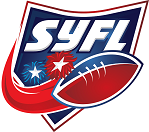 Of Northern Nevada, Inc.www.gosyfl.com 1275 Kleppe Lane #1, Sparks, Nevada 89431Tax ID: 88-04515182022 REIMBURSEMENT REQUEST Please print clearly and fill this form out completely for efficient processing. PLEASE SEND TO FINANCE@GOSYFL.COM or Mail or drop form off at:   SYFL Attn: Treasurer, 1275 Kleppe Lane #1, Sparks, Nevada 89431*REIMBURSEMENTS WILL BE SENT VIA VENMO FROM @SYFLNV (Business Account)*Date of Request _____/_____/_____ 	          REQUESTOR’S NAME: ________________________(Head Coach or Designee Only)REQUESTOR’S PHONE NUMBER: ________________                 	       		 REQUESTOR’S EMAIL:  ___________________________________	Amount of Request $___________ 		    Invoice/Receipts Must Be AttachedPay To: _______________________________________________________________________Address (for check)/Venmo ACCOUNT INFO: ________________________________________________                                                __                                                                                                  Please describe the purpose for this expense: ________________________________________________________________________________________________________________________________SYFL TREASURER/ACCOUNTING ONLY       □ FOOTBALL                □CHEER                   Head Coach Name: ________________________Team:   □Damonte (DR)     □Hug (H)     □McQueen (McQ)     □North Valleys (NV)□Reed (RR)     □Reno (R)     □Spanish Springs (SS)     □Wooster (W)Division:    □Bandit     □Mavericks     □Renegades     □Freshman    □JV     □Varsity     □CollegiateAmount Paid: $                            Date Paid: